Муниципальное бюджетное дошкольное образовательное учреждение города Новосибирска «Детский сад № 50 «Семицветик»Методические рекомендациик дидактической игре с кругами Луллияпо теме: «Достопримечательные места города Новосибирска»                                                                                             АВТОР: Дунаева                                                                                             Людмила Петровна                                                                                             воспитатель первой                                                                                               категории                                         Новосибирск 2023г.Цель: способствовать формированию у детей знаний о родном городе;развивать логическое мышление, умение разгадывать загадки о Новосибирске; создание в детском саду предметно-развивающей среды.Описание д/игры. Пособие состоит из двух кругов разного размера из виниловых пластинок, соединенных между собой. Для обозначения ответа в игре предназначена стрелка из цветного картона.На кругах пластинах напечатаны картинки с достопримечательностямигорода. На большом круге напечатаны изображения картинок-достопримечательными местами города. На маленьком круге отгадки-картинки. на креплении в вверху флаг и герб г. Новосибирска.Ход игры: воспитатель загадывает загадку, дети с помощью стрелочки находят отгадку и сопоставляют ее назначение с изображением на картинке на маленьком круге.Например: загадать загадку:1.Я над Обью все лежу река Обь-мостОба берега держу. (река Обь-мост)  Загадки:2.Это очень странный сад, звери в клетках там сидятЕго парком называют, люди в парке отдыхают. (зоопарк)3.Нужно здесь купить билет и объедешь целый свет. Коль багаж на целый пуд, ждет носильщик тут как тут.И по всюду с лева с права пассажирские составы(вокзал)4.Для него родимый дом –это наш аэродром.Он проделал долгий путь, чтоб немного отдохнуть.А когда он отдохнет, вновь отправиться в полет(самолет)5.Где научат прыгать с вышки, укрепят здоровье и нервишки?Где плаванье изучается Как место называется?(бассейн)6.Кто загадку отгадает?В нашем театре выступает,Словно бабочка порхает,Кружиться и вверх взлетает.Что за чудная картина?Кто танцует-(балерина)7.Там чудак зайчишку вынул из кармана своего,Там под купол танцовщица улетела как синица, там собачки танцевалиВы конечно там бывали?(цирк)8.Шайбу здесь вовсю гоняютИ в ворота все бросают.Здесь на поле лед везде,Рады мы такой игре(стадион)1.Река-мост;2. зоопарк-звери;3. вокзал-поезд;4. аэропорт-самолет;5.бассейн-плавцы;6. театр НОВАТ-балерина; 7. цирк-клоуны;8.стадион –хоккей, фигуристы.Д/игра ««Достопримечательные места города Новосибирска»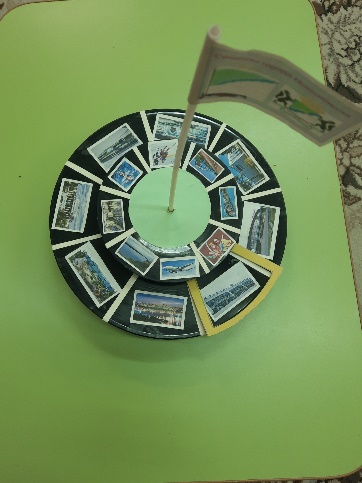 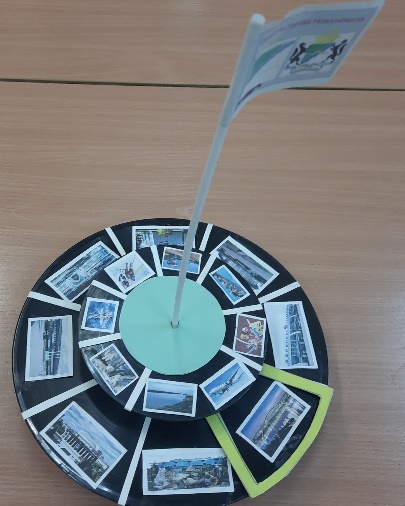 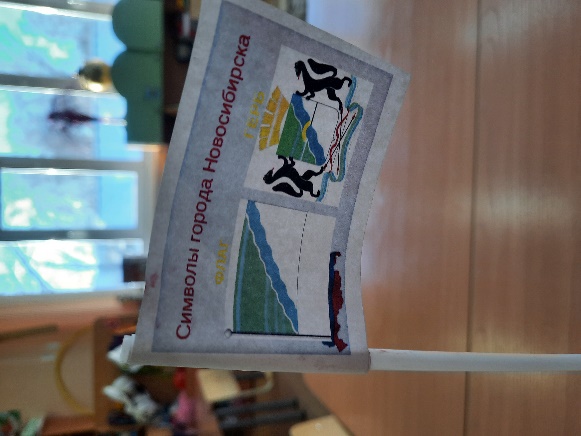 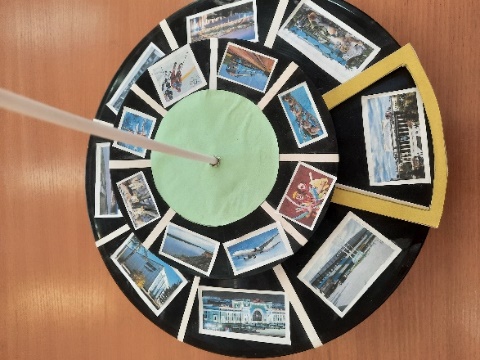 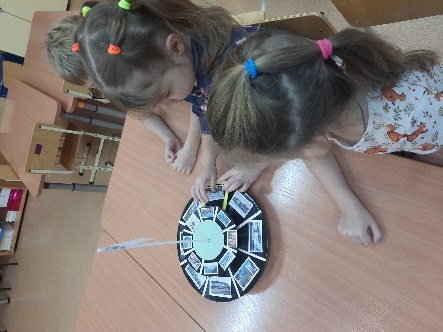 